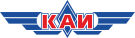 Казанский национальный исследовательский технический университет им. А.Н. Туполева – КАИ (КНИТУ-КАИ)Отдел развития брендаМОНИТОРИНГ СМИ ПО АНТИКОРРУПЦИИ21.08.20ОглавлениеREGNUM: Директора челябинского учебного центра будут судить за взятку	3Аргументы и Факты: «Экономический колледж при ПГУ» оштрафован на полмиллиона рублей за взятку	4Первое антикоррупционное СМИ: В Уголовный кодекс добавят новую категорию должностных лиц, подпадающих под коррупционные преступления	5Комиссия по координации работы по противодействию коррупции в Республике Татарстан: Представитель Управления выступил на секции ежегодного республиканского августовского совещания работников образования и науки	6REGNUM:
Директора челябинского учебного центра будут судить за взяткуhttps://regnum.ru/news/3042008.html 20.08.20В Челябинске директор учебного центра отдана под суд за дачу взятки инспектору Ростехнадзора. Об этом сообщает пресс-служба облпрокуратуры.Следователи считают, что женщина передавала инспектору деньги для успешного прохождения аттестации персоналом различных организаций. В сентябре-октябре 2019 года она якобы отдала ему 15 тыс. рублей, а в ноябре того же года — ещё 5 тыс. рублей.Уголовное дело рассмотрит Советский райсуд Челябинска. А преследование инспектора Ростехнадзора уже прекращено. Он заплатит судебный штраф в сумме 90 тыс. рублей.Аргументы и Факты:
«Экономический колледж при ПГУ» оштрафован на полмиллиона рублей за взяткуhttps://perm.aif.ru/incidents/kolledzh_pri_pgu_oshtrafovan_na_polmilliona_rubley_za_korrupciyu 20.08.20Экс-директор автономной некоммерческой образовательной организации «Экономический колледж при ПГУ» заплатила за аккредитацию учебного заведения. Нарушение  вскрылось в ходе проверки  соблюдения антикоррупционного законодательства, проведённой прокуратурой Дзержинского района Перми. «Установлено, что бывший директор колледжа для обеспечения положительного результата прохождения учреждением процедуры аккредитации перечислила третьему лицу 10,5 тыс. рублей», - сообщает пресс-служба прокуратуры Пермского края. В отношении юридического лица колледжа возбуждено административное дело о незаконном вознаграждении от имени юрлица. Мировой судья назначил колледжу штраф в 500 тыс. рублей. Первое антикоррупционное СМИ:
В Уголовный кодекс добавят новую категорию должностных лиц, подпадающих под коррупционные преступленияhttps://pasmi.ru/archive/278926/ 19.08.20Уголовный кодекс РФ пополнится новой категорией лиц, которых можно будет привлекать к ответственности за должностные преступления. Правительство уже рассмотрело поправки в УК РФ и планирует передать законопроект в парламент.После принятия новых «антикоррупционных» поправок в Уголовный кодекс включат расширенный перечень лиц, подлежащих ответственности за должностные преступления. Так, в этот перечень будут будут включены руководители структур, в которых государству принадлежит контрольный пакет акций, сообщает Legal.report.Законопроект был разработан Минюстом РФ в 2018 году. Поводом для этого стал указ президента «О Национальном плане противодействия коррупции на 2018-2020 годы».По новым правилам под обвинения в должностных преступлениях могут подпадать главы компаний и предприятий, подконтрольных Российской Федерации, ее субъектам или муниципальным образованиям, а также в дочерних организациях таких структур. После принятия законопроекта изменения будут внесены в п. 1 примечаний к статье 285 УК РФ (злоупотребление должностными полномочиями) и в п. 1 примечаний к статье 201 УК РФ (злоупотребление полномочиями).Сейчас руководители госкомпаний и их «дочек» не могут быть обвинены в злоупотреблении должностными полномочиями, получении взятки, служебном подлоге или халатности, хотя и обладают полномочиями, позволяющими совершить преступные действия, относящиеся к перечисленным обвинениям. То есть в их случае государство, которое имеет долю в компании, не выступает потерпевшей стороной. Поправки в УК РФ это исправят.Комиссия по координации работы по противодействию коррупции в Республике Татарстан:
Представитель Управления выступил на секции ежегодного республиканского августовского совещания работников образования и наукиhttps://anticorruption.tatarstan.ru/index.htm/news/1808511.htm 19.08.2019 августа 2020 года представитель Управления Президента Республики Татарстан по вопросам антикоррупционной политики Равия Шрша приняла участие в работе секции республиканского августовского совещания работников образования «Системная интеграция образования, науки и производства, как основа развития человеческого капитала», прошедшей в режиме видеоконференции с участием руководства Министерства образования и науки Республики Татарстан, Исполнительных комитетов муниципальных образований, муниципальных органов управления образованием.В своем докладе представитель Управления довел до участников совещания информацию об основных коррупционных рисках в сфере образования, выявленных в ходе работы комиссий Республиканской экспертной группы по вопросам противодействия коррупции в муниципальных районах Республики Татарстан. Среди них факты конфликта интересов у руководства образовательных организаций, недостаточный контроль за закупочной деятельностью, нарушения санитарно-эпидемиологических требований при организации питания учащихся и т.д.Слушатели были ознакомлены с данными социологических опросов граждан по вопросам противодействия коррупции. Так, в ходе последних социологических исследований, проводимых Комитетом Республики Татарстан по социально-экономическому мониторингу респонденты отметили наличие коррупции в школах – 8,9%, в дошкольных образовательных учреждениях – 6,5%.В конце 2019 года вопросы профилактики коррупционных рисков в сфере образования были рассмотрены на заседании Комиссии по координации работы по противодействию коррупции в Республике Татарстан. Исполнение данных по итогам указанного заседания поручений Президента Республики Татарстан Р.Н. Минниханова позволило снизить возможность возникновения коррупционных проявлений в указанной сфере, что подтверждается снижением количества обращений граждан, связанных с нарушениями их прав в сфере образования.Основное внимание в выступлении представителя Управления было уделено необходимости организации работы по антикоррупционному воспитанию и пропаганде в школах, о воспитании обучающихся честности, справедливости, правомерному поведению. Вопрос минимизации коррупционных проявлений в системе образования важен в связи с тем, что просчеты в данной системе затрагивают всех и каждого.